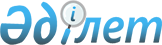 Об оказании официальной гуманитарной помощи Исламской Республике АфганистанПостановление Правительства Республики Казахстан от 24 декабря 2014 года № 1365

      В связи с социально-экономической ситуацией, сложившейся в Исламской Республике Афганистан, Правительство Республики Казахстан ПОСТАНОВЛЯЕТ:



      1. Выделить Министерству иностранных дел Республики Казахстан из чрезвычайного резерва Правительства Республики Казахстан, предусмотренного в республиканском бюджете на 2014 год для ликвидации чрезвычайных ситуаций природного и техногенного характера на территории Республики Казахстан и других государств, средства в сумме, эквивалентной 1 474 083,38 (один миллион четыреста семьдесят четыре тысячи восемьдесят три доллара тридцать восемь центов) долларам США, по официальному курсу Национального Банка Республики Казахстан на день конвертации для оказания официальной гуманитарной помощи Исламской Республике Афганистан.



      2. Министерству иностранных дел Республики Казахстан в установленном законодательством порядке обеспечить перечисление указанных средств на специальный банковский счет:

      Account Name: Development assistance of the Republic of Kazakhstan to Ministry of Rural Rehabilitation and Development

      Address of Ministry of Rural Rehabilitation and Development: Tashkilat Street, Darul Aman Road, Kabul, Afghanistan

      Bank name: Da Afghanistan Bank

      Account Number: 27551 (US dollar account)

      SWIFT CODE: AFGBAFKA

      Bank Address: Pashtunistan Watt, Kabul, Afghanistan

      Contact Person: Mohammad Aqa - General Director of Treasury, Ministry of Finance

      Contact Number: +93 (0) 700216240

      Bank name: CITI Bank N.A.

      Address: New York, NY, USA

      Account Name: Da Afghanistan Bank

      Account Number: 10920169 (US dollar account)

      BIC (SWIFT CODE): CITIUS33



      3. Министерству финансов Республики Казахстан в установленном законодательством порядке обеспечить контроль за целевым использованием выделенных средств.



      4. Настоящее постановление вводится в действие со дня его подписания.      Премьер-Министр

      Республики Казахстан                       К. Масимов
					© 2012. РГП на ПХВ «Институт законодательства и правовой информации Республики Казахстан» Министерства юстиции Республики Казахстан
				